Analyse et rechercheSatisfait du travail effectué par vos soins, vos clients demandent la réalisation de l’installation électrique de la seconde salle d’eau.Sur le plan architectural de la salle d’eau ci-après, définir et implanter le matériel électrique souhaité par vos clients.Pour chaque appareil installé, vous devez justifier :	- le choix de l’appareillage (caractéristiques),	- l’emplacement du matériel électrique,	- le (ou les) système de protection utilisé(s).CAHIER DES CHARGESequipements électriquessalle de bains- 1 point lumineux en SA,- 1 point lumineux en applique SA,- 2 prises 2P+T,- 1 convecteur sèche serviette 1500W,Vue de dessus	1 carreau = 10 cmJustification des choix d’implantation- Point lumineux central en SA- Point lumineux en applique en SA- Prise de courant n° 1- Prise de courant n°2- Convecteur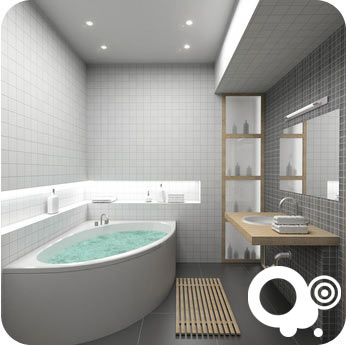 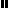 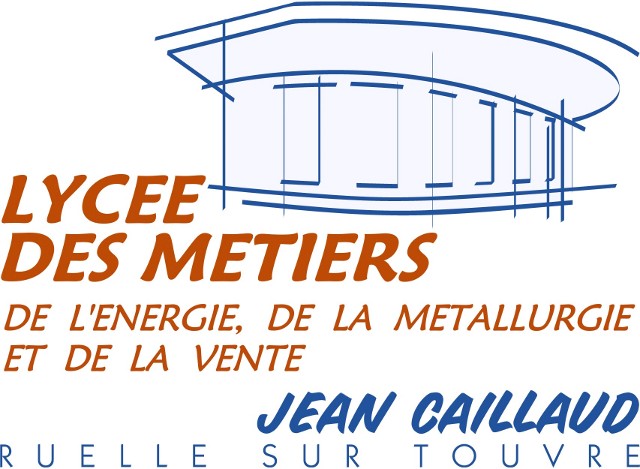 